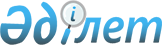 Об установлении квоты рабочих мест для трудоустройства лиц, состоящих на учете службы пробации, лиц, освобожденных из мест лишения свободы и граждан из числа молодежи, потерявших или оставшихся до наступления совершеннолетия без попечения родителей, являющихся выпускниками организаций образования по Буландынскому району на 2021 годПостановление акимата Буландынского района Акмолинской области от 9 октября 2020 года № А-10/298. Зарегистрировано Департаментом юстиции Акмолинской области 12 октября 2020 года № 8074
      В соответствии с подпунктом 2) пункта 1 статьи 18 Уголовно-исполнительного кодекса Республики Казахстан от 5 июля 2014 года, подпунктами 7), 8), 9) статьи 9, подпунктами 2), 3), 4) пункта 1 статьи 27 Закона Республики Казахстан от 6 апреля 2016 года "О занятости населения", приказом Министра здравоохранения и социального развития Республики Казахстан от 26 мая 2016 года № 412 "Об утверждении Правил квотирования рабочих мест для трудоустройства граждан из числа молодежи, потерявших или оставшихся до наступления совершеннолетия без попечения родителей, являющихся выпускниками организаций образования, лиц, освобожденных из мест лишения свободы, лиц, состоящих на учете службы пробации" (зарегистрирован в Реестре государственной регистрации нормативных правовых актов № 13898), акимат Буландынского района ПОСТАНОВЛЯЕТ:
      1. Установить квоту рабочих мест для трудоустройства лиц, состоящих на учете службы пробации по Буландынскому району на 2021 год согласно приложению 1 к настоящему постановлению.
      2. Установить квоту рабочих мест для трудоустройства лиц, освобожденных из мест лишения свободы по Буландынскому району на 2021 год согласно приложению 2 к настоящему постановлению.
      3. Установить квоту рабочих мест для трудоустройства граждан из числа молодежи, потерявших или оставшихся до наступления совершеннолетия без попечения родителей, являющихся выпускниками организаций образования по Буландынскому району на 2021 год, согласно приложению 3 к настоящему постановлению.
      4. Контроль за исполнением настоящего постановления возложить на заместителя акима Буландынского района Исмагамбетову К.Н.
      5. Настоящее постановление вступает в силу со дня государственной регистрации в Департаменте юстиции Акмолинской области и вводится в действие со дня официального опубликования. Квота рабочих мест для трудоустройства лиц, состоящих на учете службы пробации по Буландынскому району на 2021 год Квота рабочих мест для трудоустройства лиц, освобожденных из мест лишения свободы по Буландынскому району на 2021 год Квота рабочих мест для трудоустройства граждан из числа молодежи, потерявших или оставшихся до наступления совершеннолетия без попечения родителей, являющихся выпускниками организаций образования по Буландынскому району на 2021 год
					© 2012. РГП на ПХВ «Институт законодательства и правовой информации Республики Казахстан» Министерства юстиции Республики Казахстан
				
      Аким Буландынского района

Т.Ерсеитов
Приложение 1
к постановлению акимата
Буландынского района
от 9 октября 2020 года
№ А-10/298
№
Наименование организации
Списочная численность работников
Размер квоты (%)
1
Государственное коммунальное предприятие на праве хозяйственного ведения "Макинск Жылу" при акимате Буландынского района
95
1,05Приложение 2
к постановлению акимата
Буландынского района
от 9 октября 2020 года
№ А-10/298
№
Наименование организации
Списочная численность работников
Размер квоты (%)
1
Государственное коммунальное предприятие на праве хозяйственного ведения "Макинск Жылу" при акимате Буландынского района
95
1,05Приложение 3
к постановлению акимата
Буландынского района
от 9 октября 2020 года
№ А-10/298
№
Наименование организации
Списочная численность работников
Размер квоты (%)
1
Государственное коммунальное предприятие на праве хозяйственного ведения "Макинск Жылу" при акимате Буландынского района
95
1,05